                 JEDILNIK ŠOLA      9. – 13. januar  2023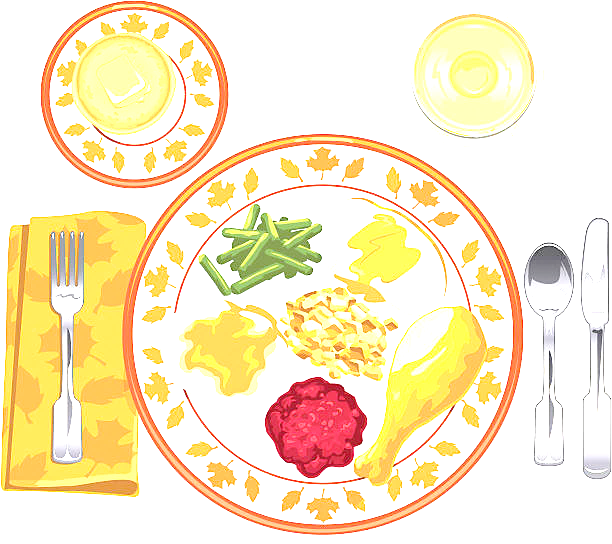 PONEDELJEK                                                         TOREKSREDA ČETRTEKPETEK                                                                                               DOBER TEK!                                                                                                                                              ALERGENIMalica:OVSENI KOSMIČI S SADJEM, MLEKO, JABOLKAGLUTEN, MLEKOKosilo:GOVEJA JUHA Z ZAKUHO, MESO IZ JUHE, PRAŽEN KROMPIR, DUŠENO ZELJE, VODAZELENA, GLUTEN, JAJCAMalica:HOT DOG ŠTRUČKA, HRENOVKA, GORČICA, ČAJ GOZDNI SADEŽIGLUTEN, GORČIČNO SEMEZdrava šola:POMARANČEKosilo:BROKOLIJEVA JUHA, GRATINIRANE TESTENINE S SKUTO, KOMPOTGLUTEN, JAJCA, MLEKOMalica:ZRNAT KRUH, PAŠTETA, SVEŽA PAPRIKA, ŠIPKOV ČAJ, HRUŠKEGLUTENKosilo:PLESKAVICA, DŽUVEČ RIŽ, ŽITNA PLOŠČICA, SOKMalica:KRALJEVA ŠTRUČKA FIT, KAKAVGLUTEN, MLEKOZdrava šola:BANANEKosilo:KOSMIČEVA JUHA, TELEČJI FRIKASE, KUS KUS, KITAJSKO ZELJE S FIŽOLOM, KLEMENTINE, SOKGLUTENMalica:PISAN KRUH, MASLO, MED, BELA KAVA, MEŠANO SADJEGLUTEN, MLEKOKosilo:PARADIŽNIKOVA JUHA, ZELENJAVNI POLPETI, MASLENI KROMPIR, ZELENA SOLATA, SOKGLUTEN, JAJCA, MLEKO